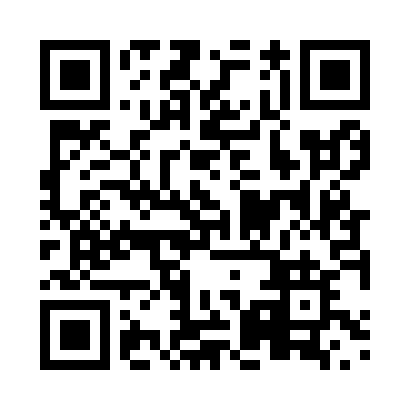 Prayer times for Rama Road, Ontario, CanadaMon 1 Jul 2024 - Wed 31 Jul 2024High Latitude Method: Angle Based RulePrayer Calculation Method: Islamic Society of North AmericaAsar Calculation Method: HanafiPrayer times provided by https://www.salahtimes.comDateDayFajrSunriseDhuhrAsrMaghribIsha1Mon3:435:361:216:439:0611:002Tue3:445:371:226:439:0610:593Wed3:455:381:226:439:0610:594Thu3:465:381:226:439:0610:585Fri3:475:391:226:429:0510:576Sat3:485:401:226:429:0510:567Sun3:495:401:226:429:0410:568Mon3:505:411:236:429:0410:559Tue3:515:421:236:429:0310:5410Wed3:525:431:236:429:0310:5311Thu3:545:431:236:419:0210:5212Fri3:555:441:236:419:0210:5113Sat3:565:451:236:419:0110:5014Sun3:585:461:236:409:0010:4815Mon3:595:471:236:409:0010:4716Tue4:015:481:246:408:5910:4617Wed4:025:491:246:398:5810:4418Thu4:045:501:246:398:5710:4319Fri4:055:511:246:388:5610:4220Sat4:075:521:246:388:5610:4021Sun4:085:531:246:388:5510:3922Mon4:105:541:246:378:5410:3723Tue4:115:551:246:368:5310:3624Wed4:135:561:246:368:5210:3425Thu4:155:571:246:358:5110:3326Fri4:165:581:246:358:4910:3127Sat4:185:591:246:348:4810:2928Sun4:196:001:246:338:4710:2729Mon4:216:011:246:338:4610:2630Tue4:236:021:246:328:4510:2431Wed4:246:031:246:318:4410:22